Offene Aufgabe: Word Teil 2
Bitte beschreiben Sie mit Hilfe der Wortwolke und der Abbildungen die Textbearbeitungsmöglichkeiten von Word. 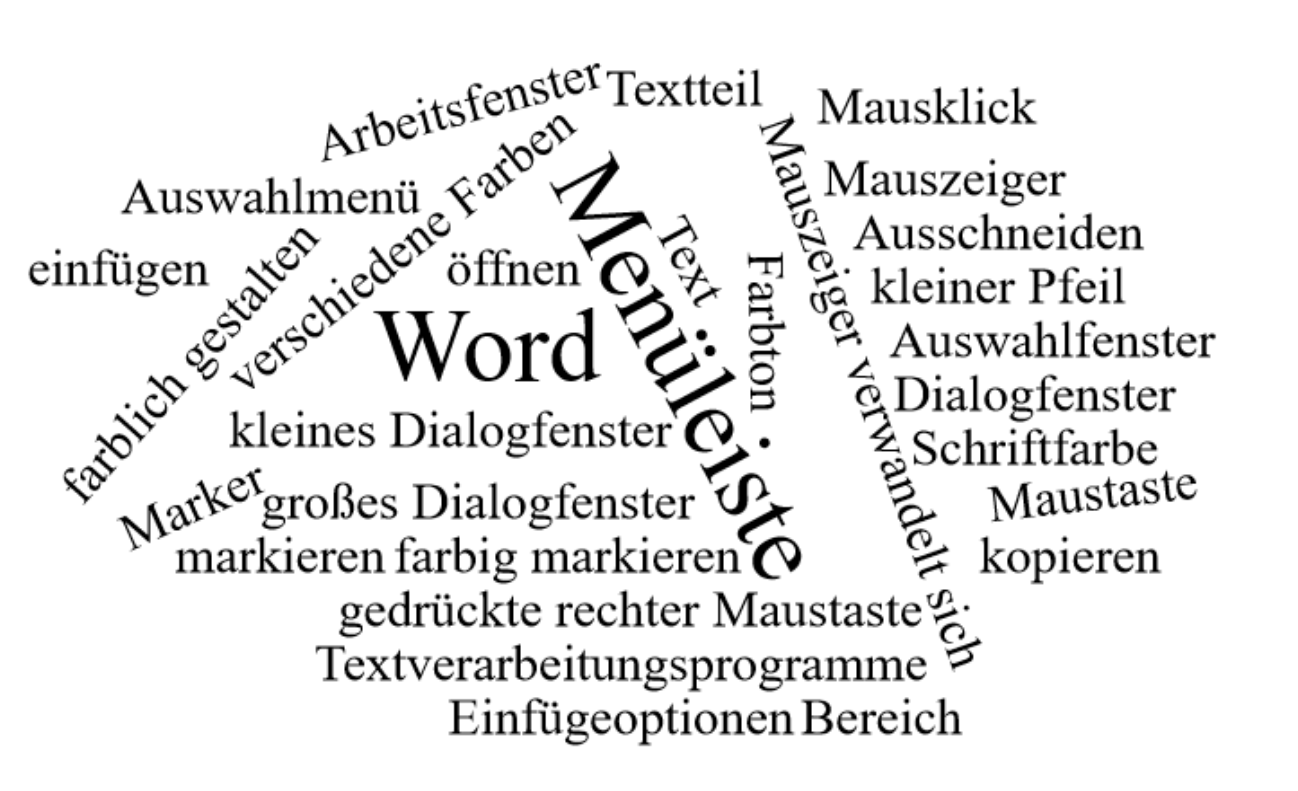 _____________________________________
_____________________________________
_____________________________________
_____________________________________
_____________________________________
_____________________________________
_____________________________________
_____________________________________
_____________________________________
_____________________________________



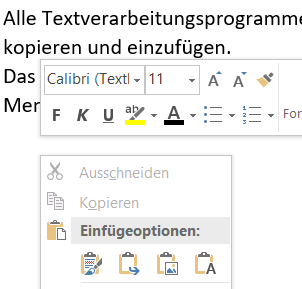 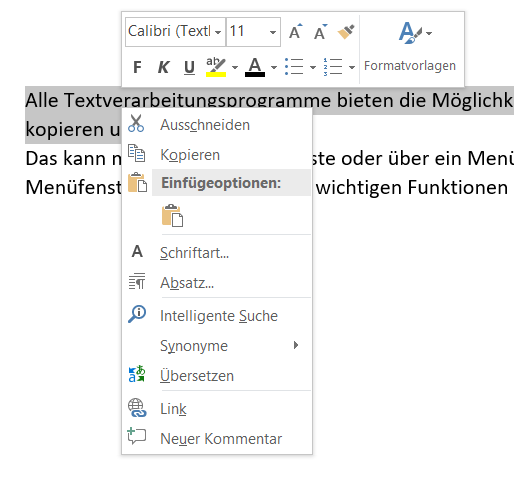 __________________________________________________
__________________________________________________
__________________________________________________
__________________________________________________
__________________________________________________
__________________________________________________
______________________________________________________________________________________________
____________________________________________
____________________________________________
______________________________________________________
_______________________________________________________________________
__________________________________________________________________________________
________________________________________________________________________________________________________________________________________________________________________________________________________________________________________________________________________________________________________________________________________
_______________________________________
_______________________________________
_______________________________________
_______________________________________
_______________________________________
_______________________________________
_______________________________________
_______________________________________
_______________________________________
_______________________________________
_______________________________________
_______________________________________
____________________________________________________________________________________________________________________________________________________________________________________________________________________________________________________________________________________________________________________________________________________________________________________________________________________________________________________________________________________________________________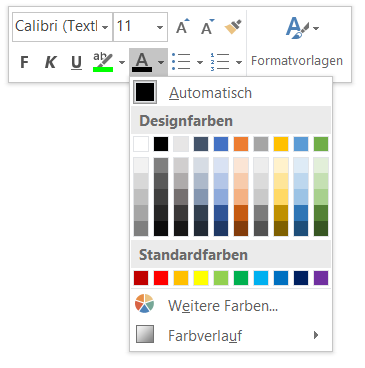 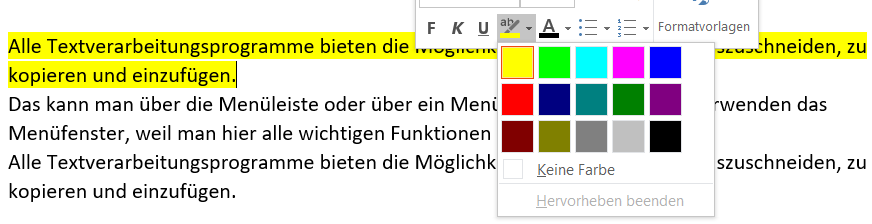 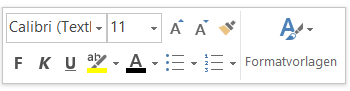 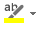 